OGÓLNOPOLSKI KONKURS PLASTYCZNY DLA DZIECI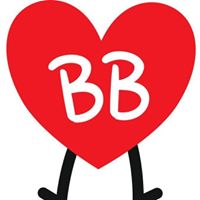 I MŁODZIEŻY NIEPEŁNOSPRAWNEJ „MOJA MAMA, MAMUSIA, MAMUNIA…” Honorowy patronat nad konkursem objął  prof. Akademii Techniczno Humanistycznej dr hab. Ernest ZawadaDoktor habilitowany sztuki-ASP Warszawa. Zajmuje się malarstwem sztalugowym, grafiką warsztatową, malarstwem ściennym i instalacją. Jest autorem 30 happeningów i instalacji przestrzennych. Swoje prace prezentował na 30 wystawach indywidualnych oraz 53 wystawach zbiorowych w kraju i na świecie. Autor podręcznika Nauka rysunku – ucz się od polskich mistrzów.
Obszary zainteresowań naukowo-badawczych koncentrują się wokół kształcenia plastycznego dziecka oraz wykorzystania sztuki w pracy terapeutycznej. Organizator:Stowarzyszenie na Rzecz Osób Niepełnosprawnych „Trampolina BB” z siedzibą w Zespole Szkół Specjalnych im. K. I. Gałczyńskiego w Bielsku-Białej.Cele konkursu:- Rozwijanie twórczej postawy, wyobraźni i wrażliwości plastycznej dzieci i młodzieży niepełnosprawnej- Popularyzacja i prezentacja różnych technik plastycznych- Promowanie pozytywnego wizerunku osób niepełnosprawnych i ich twórczości- Rozbudzanie talentów i kreatywności uczestników konkursu- Stworzenie warunków do publicznych kontaktów oraz konfrontacji własnych dokonań artystycznychWarunki uczestnictwa:W konkursie mogą brać udział dzieci, młodzież i osoby dorosłe – uczniowie szkół specjalnych, integracyjnych i specjalnych ośrodków szkolno-wychowawczych, w  wieku od 6 do 24 lat.Kategorie wiekowe:- klasy 1-3- klasy 4-6- klasy gimnazjalne- uczniowie szkół ponadgimnazjalnychFormat pracy: kartka A3Technika pracy: prace płaskie w technice: malarstwo, rysunek, grafika, wycinanka, wydzieranka, wydrapywanka, collage itp.Jeden uczestnik konkursu może przysłać tylko jedną pracęTemat prac konkursowych: „Moja mama, mamusia, mamunia”Opis prac: praca powinna być zaopatrzona w metryczkę (załącznik 1) oraz zgodę (załącznik 2) naklejone z tyłu pracy.Prac nie należy oprawiać.Prosimy aby nie wysyłać prac wykonanych z produktów spożywczych.Prace nie spełniające wyżej wymienionych warunków nie będą oceniane przez jury.Prace nadesłane na konkurs nie będą  zwracane, przechodzą na własność organizatora.Termin i miejsce  składania  i nadsyłania prac: Prace należy wysyłać do dnia 30 kwietnia 2017 roku na adres:  Stowarzyszenie na Rzecz Osób Niepełnosprawnych „Trampolina BB”  ul. Wapienicka 46,  43-352 Bielsko-Biała z dopiskiem „Konkurs Plastyczny”.Ocena prac i nagrody:Prace będą oceniane przez profesjonalne jury.Organizatorzy konkursu przewidują dla autorów nagrodzonych i wyróżnionych prac nagrody rzeczowe i dyplomy pamiątkowe. Wszyscy laureaci wraz z opiekunami zostaną zaproszeni  na uroczyste wręczenie nagród i wyróżnień połączone z wernisażem wystawy pokonkursowej  na Akademii Techniczno-Humanistycznej                        w Bielsku – Białej  w dniu 3 czerwca 2017 roku, o godzinie 12.00.Nagrody nie odebrane w dniu finału konkursu przechodzą na własność organizatorów konkursu.       Po tym terminie możliwa jest jedynie wysyłka dyplomów po uzgodnieniu z koordynatorem konkursuUwaga:Prosimy aby prace z jednej placówki nadsyłane były w jednej paczce.Koordynatorzy konkursu:Marzena Drabek Tel. 604 977 066Magdalena Werner Tel. 505 985 455Zapraszamy do twórczej zabawy!!!Załącznik 1     metryczkaZałącznik 2     zgoda rodzica lub opiekuna         Bielsko-Biała, dnia …………………………………………………Zgoda rodziców, opiekunów prawnychWyrażam zgodę na udział mojego dziecka……………………………………………………………………………W Ogólnopolskim Konkursie Plastycznym: „Moja mama, mamusia, mamunia” na zasadach określonych w regulaminie konkursu.Podpis rodzica /opiekuna……………………………………………………………Ponadto wyrażam zgodę na przetwarzanie danych osobowych przez organizatora konkursu tj: Stowarzyszenie na Rzecz Osób Niepełnosprawnych „Trampolina BB”, zgodnie z ustawą   z dnia 29. 08. 1997 o ochronie danych osobowych, dla celów związanych z organizowaniem konkursu, publikacją zgłoszonych prac w całości lub w części w mediach drukowanych   i elektronicznych.Podpis rodzica/opiekuna………………………………………………………………Imię i nazwisko autora pracyWiek uczestnika, klasaNazwa placówkiTelefon, mailOpiekun artystyczny